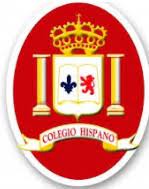 LISTA DE ÚTILES ESCOLARES 4° BÁSICOS 2023ÚTILES DE USO DIARIO.1 Diccionario españolESTUCHE CON:12 Lápices de colores2 Lápices grafito1 set de plumones escolares.1 Goma de borrar1 Pegamento en barra1 Tijera punta roma1 Sacapuntas1 Regla 30 cm. (Se sugiere plástica por seguridad)LENGUAJE Y COMUNICACIÓN.1 cuaderno universitario de cuadro grande 100 hojas.1 cuaderno de actividades editorial Sopena horizontal 4° básico.EDUCACIÓN MATEMÁTICA1 cuaderno universitario de cuadro grande 100 hojas. 1 cuaderno tipo College de cuadro grande, mínimo de 80 hojas. CIENCIAS NATURALESCuaderno universitario de cuadro grande 100 hojas. CIENCIAS SOCIALESCuaderno universitario de cuadro grande 100 hojas. MÚSICACuaderno chico de cuadro grande (mínimo 80 hojas).Metalófono.INGLÉS1 cuaderno universitario de cuadro grande 100 hojas. EDUCACIÓN FÍSICA Y SALUD Uniforme deportivo oficial del establecimiento.Implementos de aseo: Traer bolso marcado con nombre y curso, que contenga los siguientes útiles de uso personal: polera de recambio, toalla de mano, jabón, desodorante, colonia y botella plástica de agua. ARTES VISUALES Entrega en marzo2 Block h10 20 hojas.2 Carpetas de cartulinas de colores.Materiales que serán pedidos al momento de ser utilizados durante el año. 1 Sobre de Papel lustre.Témpera 12 colores.2 Pinceles. 1 Mantel plástico.1 Vaso plástico1 Paño.1 Cola fría mediana.Plastilina de 12 colores.¡BIENVENIDOS AL AÑO ESCOLAR 2023!